Лабораторная работа 5В этом задании вам необходимо сделать стемминг или лемматизацию текста. Загрузите и откройте файл Topics_with_lan.csv. Вам необходимо сделать следующие шаги:Добавить библиотеки для русского стеммера или лемматизатора. Загрузите файл Казах_stemmer.py.Делать стемминг или лемматизацию текстов. Используйте библиотеку NLTK, чтобы помочь вам на этапах стемминга текста. Вы можете увидеть пример кода ниже.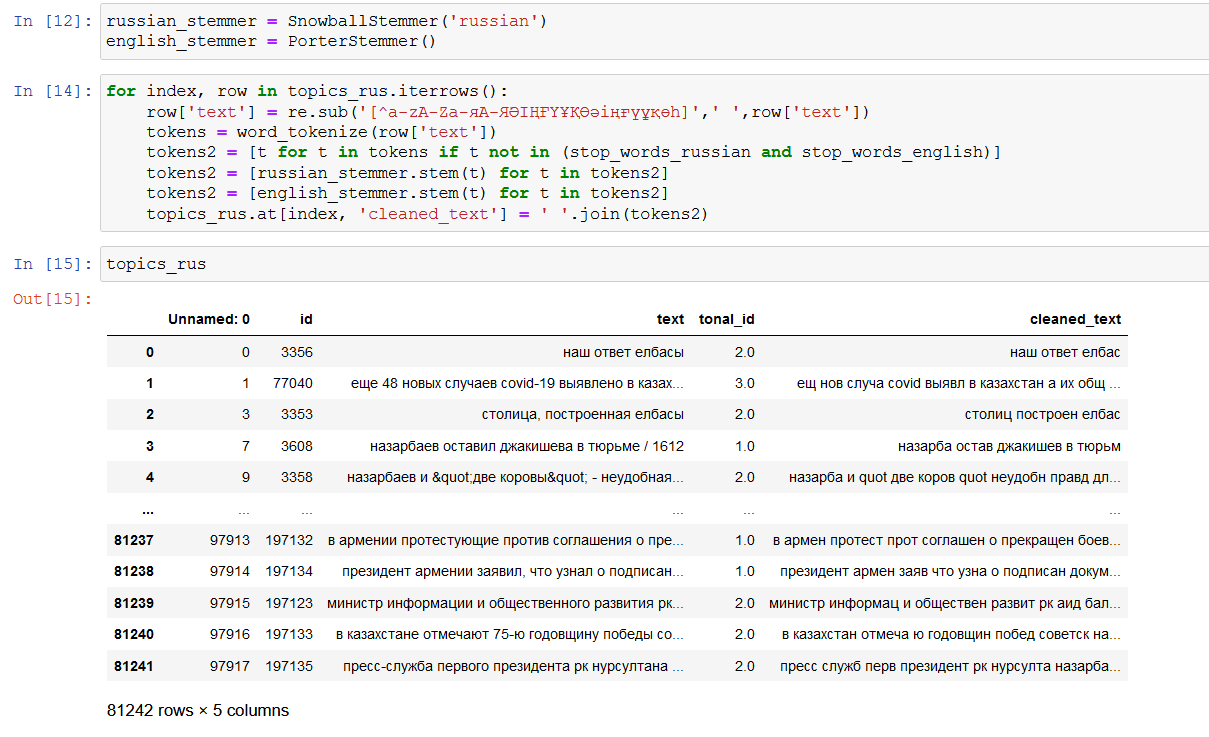 